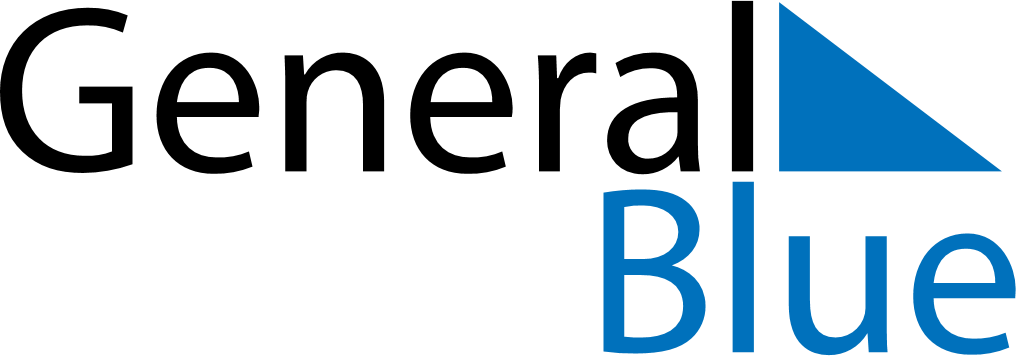 Weekly CalendarJanuary 28, 2024 - February 3, 2024Weekly CalendarJanuary 28, 2024 - February 3, 2024Weekly CalendarJanuary 28, 2024 - February 3, 2024Weekly CalendarJanuary 28, 2024 - February 3, 2024Weekly CalendarJanuary 28, 2024 - February 3, 2024Weekly CalendarJanuary 28, 2024 - February 3, 2024SUNDAYJan 28MONDAYJan 29MONDAYJan 29TUESDAYJan 30WEDNESDAYJan 31THURSDAYFeb 01FRIDAYFeb 02SATURDAYFeb 03